Πληροφορίες:         127ΚΟΙΝ:	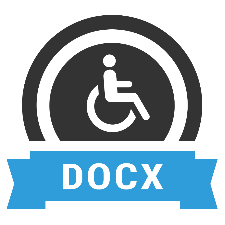 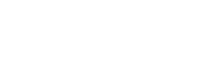 